COUNTRY REPORT - GREEN CITY ACTIVITIESCountry: Brazil     Association: Brazilian Institute of Floriculture/ Veiling Holambra CooperativeCuritiba, Brazil: the world’s first sustainable city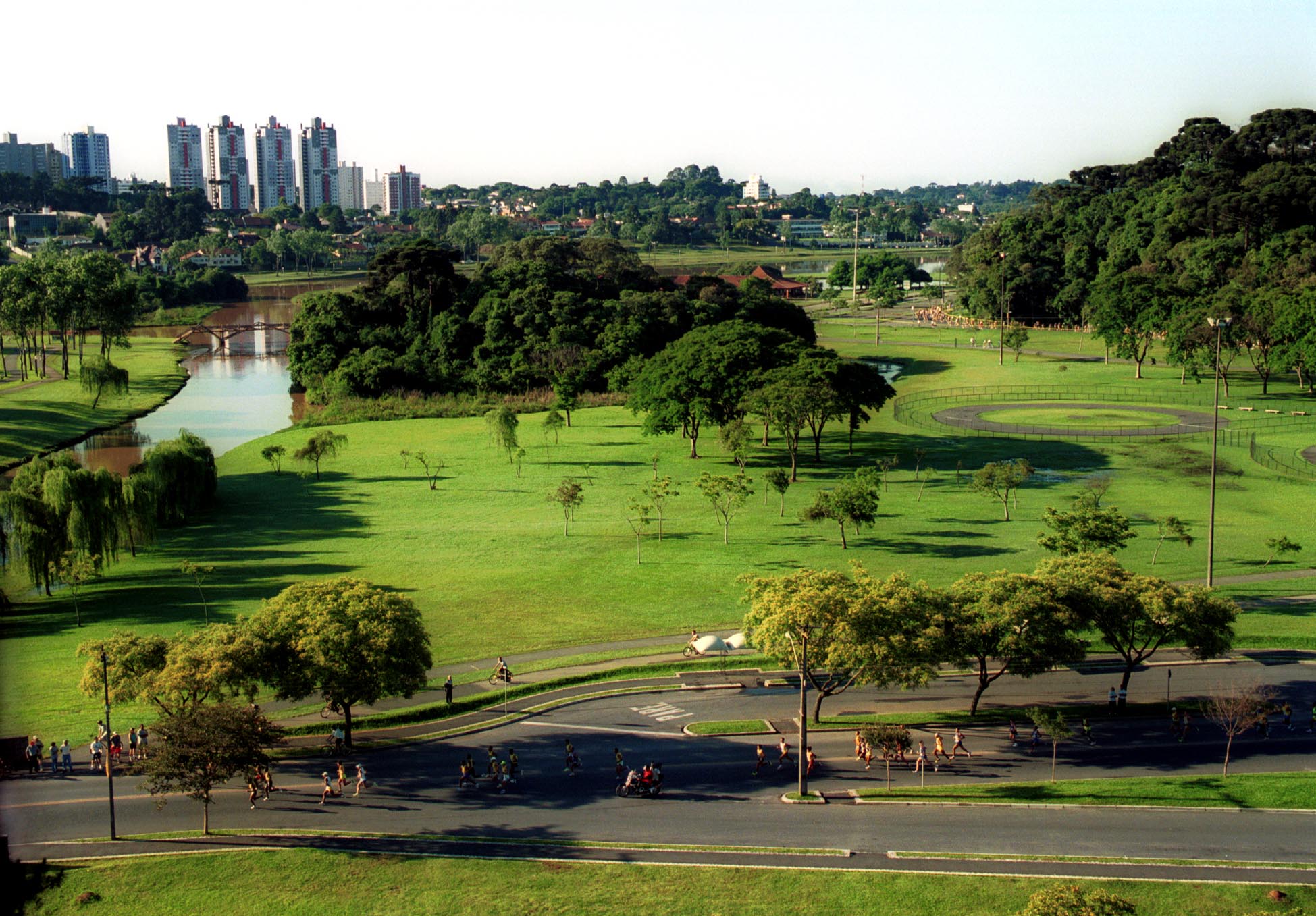 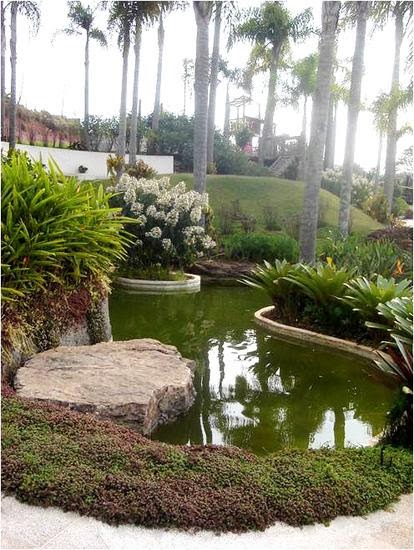 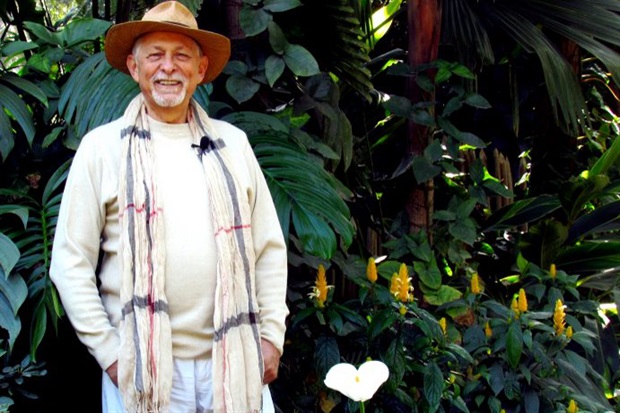 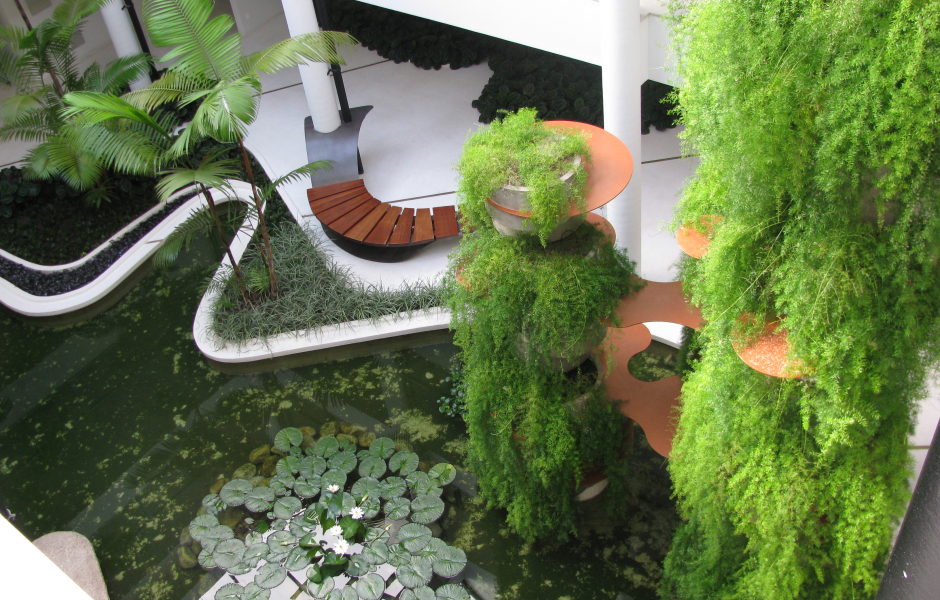 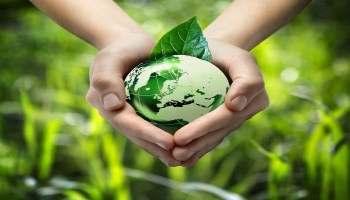 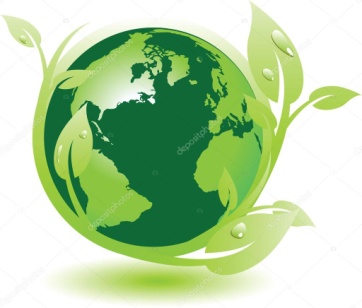 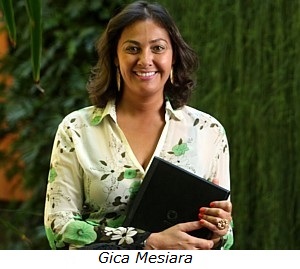 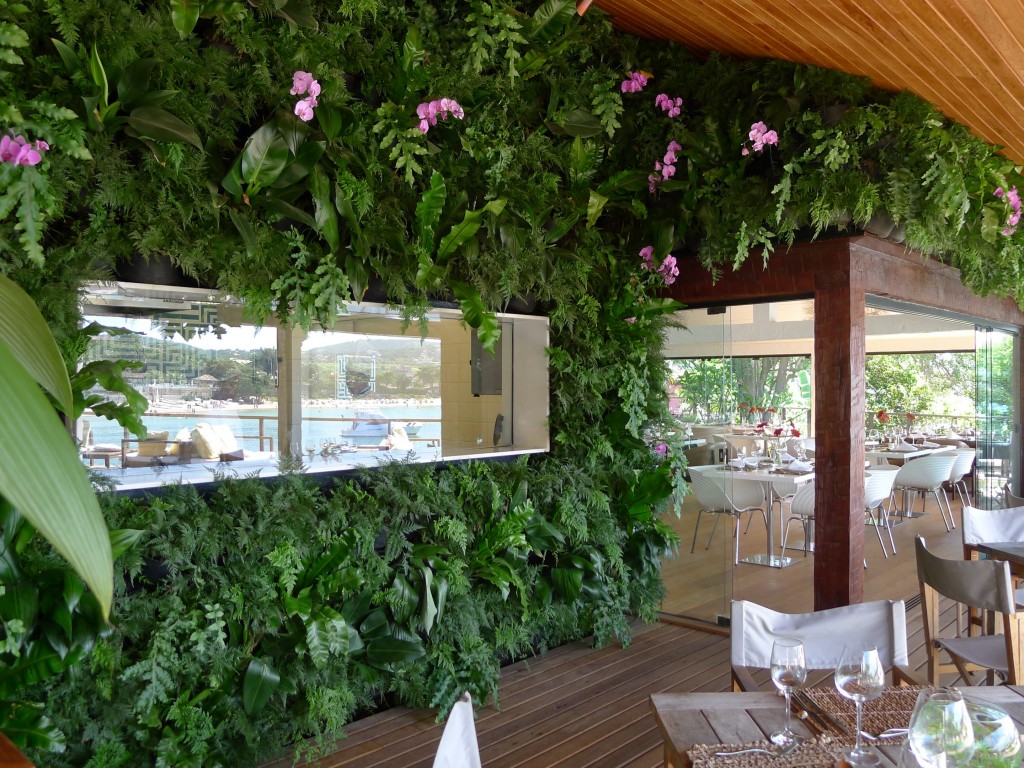 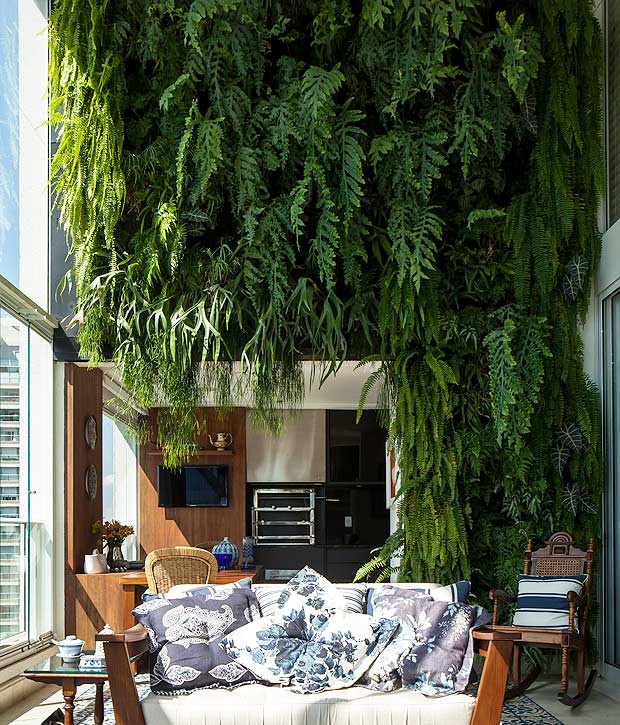 